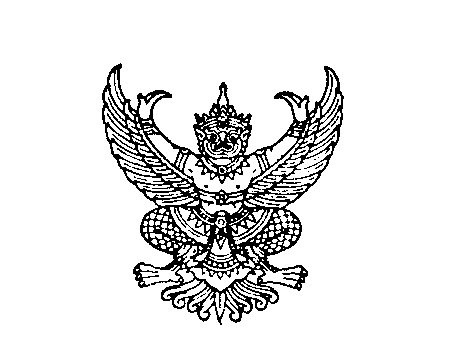 ที่ มท ๐๘๐๘.๒/						         กรมส่งเสริมการปกครองท้องถิ่น							         ถนนนครราชสีมา เขตดุสิต กทม. ๑๐๓๐๐					               ตุลาคม  ๒๕64เรื่อง  	การโอนเงินจัดสรรงบประมาณรายจ่ายประจำปีงบประมาณ พ.ศ. 2565 งบเงินอุดหนุน เงินอุดหนุนทั่วไป        เงิน   	เงินอุดหนุนสำหรับสนับสนุนการจัดการศึกษาขององค์กรปกครองส่วนท้องถิ่นในพื้นที่จังหวัดชายแดนภาคใต้        ไตรมาสที่ 1 (เดือนตุลาคม - ธันวาคม 2564) เรียน  ผู้ว่าราชการจังหวัดสงขลา	อ้างถึง	1. หนังสือกระทรวงมหาดไทย ด่วนที่สุด ที่ มท 0808.2/ว 3749  ลงวันที่ 30 มิถุนายน 2564	2. หนังสือกรมส่งเสริมการปกครองท้องถิ่น ด่วนที่สุด ที่ มท 0816.2/ว 2311 ลงวันที่ 7 ตุลาคม 2564สิ่งที่ส่งมาด้วย  แบบรายละเอียดประกอบการโอนเงินจัดสรรงบประมาณ จำนวน ๑ ชุด			ตามที่ กระทรวงมหาดไทยได้ซักซ้อมแนวทางการจัดทำงบประมาณรายจ่ายประจำปี พ.ศ. 2565 ขององค์กรปกครองส่วนท้องถิ่น และกรมส่งเสริมการปกครองท้องถิ่นได้แจ้งการจัดสรรงบประมาณรายจ่ายประจำปีงบประมาณ พ.ศ. 2565 งบเงินอุดหนุน เงินอุดหนุนทั่วไป เงินอุดหนุนสำหรับสนับสนุนการจัดการศึกษาขององค์กรปกครองส่วนท้องถิ่นในพื้นที่จังหวัดชายแดนภาคใต้ มายังจังหวัดเพื่อทราบและถือปฏิบัติแล้ว นั้น                 	กรมส่งเสริมการปกครองท้องถิ่น ได้โอนเงินจัดสรรงบประมาณรายจ่ายประจำปีงบประมาณ พ.ศ. 2565 แผนงานยุทธศาสตร์ส่งเสริมการกระจายอำนาจให้แก่องค์กรปกครองส่วนท้องถิ่น ผลผลิตจัดสรร     เงินอุดหนุนให้แก่องค์กรปกครองส่วนท้องถิ่น งบเงินอุดหนุน เงินอุดหนุนทั่วไป ไตรมาสที่ 1 (เดือนตุลาคม - ธันวาคม 2564) รหัสแหล่งของเงิน 6511410 ดังนี้ 1. เงินอุดหนุนสำหรับสนับสนุนการจัดการศึกษาขององค์กรปกครองส่วนท้องถิ่นในพื้นที่จังหวัดชายแดนภาคใต้ (ค่าตอบแทน และสวัสดิการครู) รหัสงบประมาณ 1500838002500043    รหัสกิจกรรมหลัก 15008XXXXQ21372. เงินอุดหนุนสำหรับสนับสนุนการจัดการศึกษาขององค์กรปกครองส่วนท้องถิ่นในพื้นที่จังหวัดชายแดนภาคใต้ (ค่าใช้จ่ายในการดำเนินงาน) รหัสงบประมาณ 1500838002500030 รหัสกิจกรรมหลัก 15008XXXXQ2136โดยโอนเงินผ่านทางระบบ e - LAAS เชื่อมโยงเข้าสู่ระบบ GFMIS เข้าบัญชีองค์กรปกครองส่วนท้องถิ่น รายละเอียดปรากฏตามสิ่งที่ส่งมาด้วย และขอความร่วมมือจังหวัดแจ้งการโอนเงินจัดสรรให้องค์กรปกครอง         ส่วนท้องถิ่นทราบ โดยให้ถือปฏิบัติตามหนังสือที่อ้างถึง	จึงเรียนมาเพื่อโปรดพิจารณา					         ขอแสดงความนับถือ					      (นาย                 อธิบดีกรมส่งเสริมการปกครองท้องถิ่นสำนักบริหารการคลังท้องถิ่น กลุ่มงานการจัดสรรเงินอุดหนุนและพัฒนาระบบงบประมาณโทร./โทรสาร ๐-๒๒๔๑-๙๐๔0, 0-2241-904๓, ๐-๒๒๔๑-๙๐๐๐ ต่อ ๑๕40ไปรษณีย์อิเล็กทรอนิกส์ saraban@dla.go.thผู้ประสานงาน : มลฤทัย ใจสมุทร  08-5114-5578ที่ มท ๐๘๐๘.๒/						         กรมส่งเสริมการปกครองท้องถิ่น							         ถนนนครราชสีมา เขตดุสิต กทม. ๑๐๓๐๐					               ตุลาคม  ๒๕64เรื่อง  	การโอนเงินจัดสรรงบประมาณรายจ่ายประจำปีงบประมาณ พ.ศ. 2565 งบเงินอุดหนุน เงินอุดหนุนทั่วไป        เงิน   	เงินอุดหนุนสำหรับสนับสนุนการจัดการศึกษาขององค์กรปกครองส่วนท้องถิ่นในพื้นที่จังหวัดชายแดนภาคใต้        ไตรมาสที่ 1 (เดือนตุลาคม - ธันวาคม 2564) เรียน  ผู้ว่าราชการจังหวัดสตูล	อ้างถึง	1. หนังสือกระทรวงมหาดไทย ด่วนที่สุด ที่ มท 0808.2/ว 3749  ลงวันที่ 30 มิถุนายน 2564	2. หนังสือกรมส่งเสริมการปกครองท้องถิ่น ด่วนที่สุด ที่ มท 0816.2/ว 2311 ลงวันที่ 7 ตุลาคม 2564สิ่งที่ส่งมาด้วย  แบบรายละเอียดประกอบการโอนเงินจัดสรรงบประมาณ จำนวน ๑ ชุด			ตามที่ กระทรวงมหาดไทยได้ซักซ้อมแนวทางการจัดทำงบประมาณรายจ่ายประจำปี พ.ศ. 2565 ขององค์กรปกครองส่วนท้องถิ่น และกรมส่งเสริมการปกครองท้องถิ่นได้แจ้งการจัดสรรงบประมาณรายจ่ายประจำปีงบประมาณ พ.ศ. 2565 งบเงินอุดหนุน เงินอุดหนุนทั่วไป เงินอุดหนุนสำหรับสนับสนุนการจัดการศึกษาขององค์กรปกครองส่วนท้องถิ่นในพื้นที่จังหวัดชายแดนภาคใต้ มายังจังหวัดเพื่อทราบและถือปฏิบัติแล้ว นั้น                 	กรมส่งเสริมการปกครองท้องถิ่น ได้โอนเงินจัดสรรงบประมาณรายจ่ายประจำปีงบประมาณ พ.ศ. 2565 แผนงานยุทธศาสตร์ส่งเสริมการกระจายอำนาจให้แก่องค์กรปกครองส่วนท้องถิ่น ผลผลิตจัดสรร     เงินอุดหนุนให้แก่องค์กรปกครองส่วนท้องถิ่น งบเงินอุดหนุน เงินอุดหนุนทั่วไป ไตรมาสที่ 1 (เดือนตุลาคม - ธันวาคม 2564) รหัสแหล่งของเงิน 6511410 ดังนี้ 1. เงินอุดหนุนสำหรับสนับสนุนการจัดการศึกษาขององค์กรปกครองส่วนท้องถิ่นในพื้นที่จังหวัดชายแดนภาคใต้ (ค่าตอบแทน และสวัสดิการครู) รหัสงบประมาณ 1500838002500043    รหัสกิจกรรมหลัก 15008XXXXQ21372. เงินอุดหนุนสำหรับสนับสนุนการจัดการศึกษาขององค์กรปกครองส่วนท้องถิ่นในพื้นที่จังหวัดชายแดนภาคใต้ (ค่าใช้จ่ายในการดำเนินงาน) รหัสงบประมาณ 1500838002500030 รหัสกิจกรรมหลัก 15008XXXXQ2136โดยโอนเงินผ่านทางระบบ e - LAAS เชื่อมโยงเข้าสู่ระบบ GFMIS เข้าบัญชีองค์กรปกครองส่วนท้องถิ่น รายละเอียดปรากฏตามสิ่งที่ส่งมาด้วย และขอความร่วมมือจังหวัดแจ้งการโอนเงินจัดสรรให้องค์กรปกครอง         ส่วนท้องถิ่นทราบ โดยให้ถือปฏิบัติตามหนังสือที่อ้างถึง	จึงเรียนมาเพื่อโปรดพิจารณา					         ขอแสดงความนับถือ					      (นาย                 อธิบดีกรมส่งเสริมการปกครองท้องถิ่นสำนักบริหารการคลังท้องถิ่น กลุ่มงานการจัดสรรเงินอุดหนุนและพัฒนาระบบงบประมาณโทร./โทรสาร ๐-๒๒๔๑-๙๐๔0, 0-2241-904๓, ๐-๒๒๔๑-๙๐๐๐ ต่อ ๑๕40ไปรษณีย์อิเล็กทรอนิกส์ saraban@dla.go.thผู้ประสานงาน : มลฤทัย ใจสมุทร  08-5114-5578